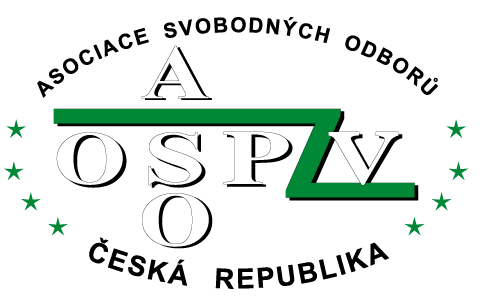 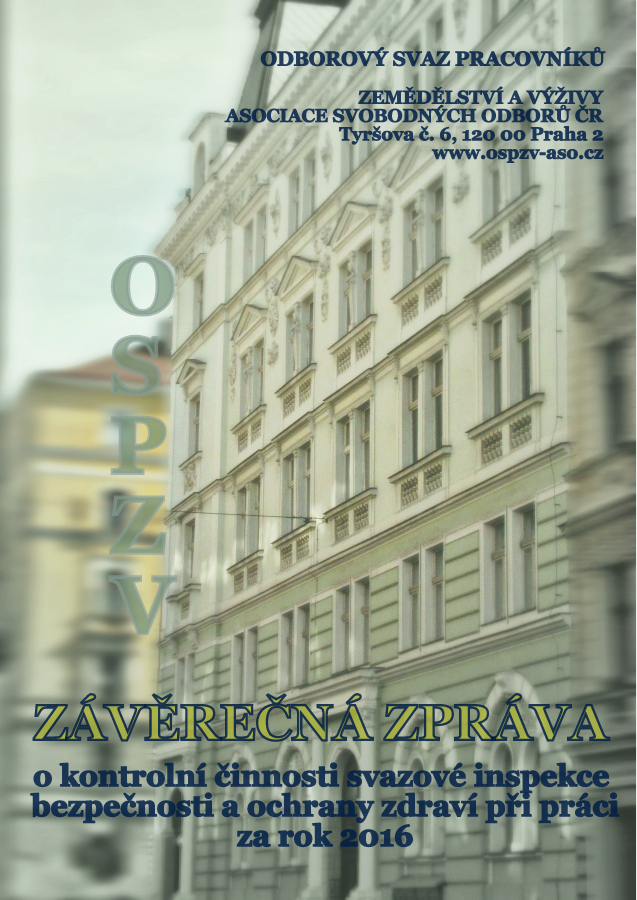 Souhrnná zpráva o kontrolní činnosti svazové inspekce bezpečnosti a ochrany zdraví při práci za rok 2016Odborový svaz pracovníků zemědělství a výživy-Asociace svobodných odborů ČR 1.2	Adresa odborové organizace: Tyršova 6, 120 00 Praha 2, IČO: 000060331.3.	Odborový svaz pracovníků zemědělství a výživy-Asociace svobodných odborů ČR (dále jen „OSPZV-ASO ČR“) pro oblast BOZP zastupuje  385 odborových organizací, které jsou u jednotlivých zaměstnavatelů pokryty kolektivními smlouvami.1.5.  OSPZV-ASO ČR zastupuje téměř 90 tisíc členů a na  dalších cca 56 organizací se vztahují vyšší kolektivní smlouvy.          Mimo tyto organizace zastupuje svazová inspekce BOZP ještě další organizace, které jsou součástí zemědělského sektoru a to Českomoravský svaz zemědělských podnikatelů a Zemědělský svaz ČR. Z nezemědělských organizací to jsou další odborové organizace v rámci průmyslu, strojírenství a také obchodní řetězce PENNY Market a BILLA.V současné době jsou našimi členy zaměstnanci z různých pracovních odvětví, jako je průmysl, strojírenství, stavebnictví a obchod.         	Tato různorodost pracovního zařazení zaměstnanců v odborových organizacích   u jednotlivých zaměstnavatelů, klade čím dál vyšší požadavky na svazovou inspekci BOZP odborového svazu. Vzhledem k tomu, že se zde již nejedná o klasickou zemědělskou výrobu, ale různorodost dle výrobních oblastí, např. pokud jde o průmyslové podniky jako je např. automobilka TPCA Kolín nebo Ideál automotíve Bor u Tachova, je třeba se rychle vyrovnat s novými problémy, které svazová inspekce dříve neřešila.	Pokud se jedná o další významnou skupinu zaměstnanců, které zastupuje svazová inspekce BOZP, jsou to stavební firmy, jako příklad uvádíme Agrostav a.s. Pardubice a další. V poslední době je to ještě další velká skupina zaměstnanců, a to v obchodních řetězcích, jako je Penny Market, nebo BILLA. Svazová inspekce bezpečnosti práce měla v roce 2016 registrováno 9  svazových inspektorů BOZP na plný úvazek a 2 byli během některých měsíců na částečný úvazek.1.7.Pokud se jedná o odborové organizace, které nemají své inspektory bezpečnosti a ochrany zdraví při práci, pověřují tyto odborové organizace naše svazové inspektory BOZP pracující na plný úvazek k zastupování členské základny u zaměstnavatelů.II.2.1.	Svazová inspekce BOZP odborového svazu provedla v období roku 2016 celkem 945  kontrol.	Z  celkového počtu 945 kontrol bylo provedeno:430 plánovaných kontrol BOZP,112 následných kontrol,20 šetření PU a NzP28 kontrola dodržování uzavřených kolektivních smluv v oblasti bezpečnosti a hygieny zaměstnanců.a dalších 355 akcí v rámci ostatní činnosti SI, BOZP:42 - metodická činnost jednotlivých svazových inspektorů        		   v oblasti BOZP u zaměstnavatelů28 – účast při přípravě a projednání nových KS v oblasti BOZP60 - individuálních jednání na pracovištích k problematice BOZP179 - školení zaměstnanců v oblasti BOZP46 - porady SI BOZP a pracovní jednání na odborovém svazuRozložení jednotlivých kontrol SI BOZP v roce 2013 – 2016Pro lepší orientaci procentního vyjádření jednotlivých kontrolních zpráv je vytvořen tento graf..2.2.Svazová inspekce BOZP se v roce 2016 zúčastnila šetření celkem 20 pracovních úrazů s pracovní neschopnosti delší jak tři kalendářní dny. Dále se svazová inspekce BOZP zúčastnila šetření  2 NzP. Pokud se jedná o šetření pracovních úrazů, tak svazová inspekce BOZP šetřila pracovní úrazy delší jak tři kalendářní dny, a to v rámci OSPZV-ASO ČR a ostatní v rámci vyšších kolektivních smluv, jako jsou Zemědělský svaz ČR, Českomoravský svaz zemědělských podnikatelů a obchodní řetězce. Z celkového počtu 20 šetření, tak na OSPZV-ASO ČR připadlo prošetřit 4 pracovní úrazy, na Českomoravský svaz zemědělských podnikatelů a Zemědělský svaz ČR 8 pracovních úrazů a v obchodních řetězcích pak bylo svazovou kontrolou BOZP šetřeno 8 pracovních úrazů.Šetřením kolem pracovních úrazů bylo zjištěno ze strany svazové inspekce, že i když jsou všechny pracovní úrazy zaměstnavatelem řádně vyšetřeny, jsou v závěru ne jejich vinnou špatně odškodněny. Hlavní příčinu zde hrají pojišťovny. Ze zpráv o šetření svazové inspekce BOZP se již delší dobu dozvídáme, že i když pracovní úrazy byly řádně šetřeny a od lékařů bodově ohodnoceny, tak v závěru se dovíme, že pojišťovny svévolně a to někdy i více jak o polovinu bodového ohodnocení jsou zkráceny. Tady si myslíme, že by měl zasáhnout státní dozor a tuto již dlouhodobou záležitost ukončit.Pokud se jedná o příčiny pracovních úrazů bylo svazovou inspekcí BOZP zjištěno, že se v mnoha případech jedná především o špatnou organizaci práce, nepředvídatelné riziko práce a samozřejmě i o selhání lidského činitele.U zaměstnavatelů, kde se vyskytuje živočišná výroba, tak to jsou především pracovní úrazy ve spojitosti se zvířaty, jako je napadení ze strany zvířete, ale i vlhké a kluzké pracovní prostředí. Nesmíme zapomínat na problematiku pádů z výšky, jako jsou různá lešení, či výškové plošiny, půdy a samozřejmě i žebříky. Jsou to ale i pády do hloubky (odkryté kanály, nebo ostatní nezakryté šachty v komunikacích). Pokud jde o pády z výšky je třeba dodat, že i jednotlivé inspektoráty práce zaznamenali v roce 2016 nárůst těchto zranění. Tento druh zranění se vyskytuje nejenom u stavebních organizací, ale i v ostatních pracovních činnostech a také v  zemědělské prvovýrobě.Nejčastější zdroje úrazů:zvířatapád z výšky manipulace s materiálem, zdvihání břemen kontakt se strojním zařízenímúrazy elektrickým proudemnástroje, nářadí.Jak jsem již dříve uváděl, svazová inspekce BOZP dále prošetřila v roce 2016 příčiny 2 nemocí z povolání, a to u zaměstnavatelů v rámci Zemědělského svazu ČR. Jedná se zde o syndromy karpálních tunelů horních končetin z těžké fyzické práce, především u dojiček či ošetřovatelek u hovězího dobytka. Několik podezření na nemoci z povolání zaznamenali svazoví inspektoři BOZP v hlučných provozech, hlavně v automobilovém průmyslu a u pracovníků s vibrujícími nástroji. Při těchto kontrolách bylo zjištěno, že toto ohrožení nemoci z povolání jsou prošetřovány příslušnými hygienickými orgány, avšak i zde naše svazová inspekce narazila na nedůsledné prošetření příčin vzniku nemocí z povolání, a to nejen ze strany zaměstnavatelů, ale i státních orgánů. Ve většině těchto případů se jedná o takzvaný zavedený charakter výroby, který údajně nelze v mnoha případech ovlivnit nebo změnit.2.3	Svazoví inspektoři BOZP v roce 2016 OSPZV-ASO ČR vykonali do konce prosince 2016, 430 plánovaných preventivních kontrol, ze kterých bylo upozorněno na  3 262 nedostatků. Tyto kontroly byly provedeny na jednotlivých pracovištích zaměstnavatelů, a to jak v rámci působnosti našeho svazu, tak i u zaměstnavatelů v rámci Zemědělského svazu, Českomoravského svazu zemědělských podnikatelů a obchodních řetězců. Pokud tyto rozdělíme na zemědělskou činnost, průmysl, strojírenství a obchodní řetězce zjistíme, na které nedostatky svazová inspekce BOZP nejčastěji narazilaPokud se jedná o zemědělskou činnost, i zde je třeba tuto činnost rozdělit, a to na živočišnou výrobu-mechanizaci a na rostlinnou výrobu-mechanizaci opravárenské provozy.V živočišné výrobě byly ze strany svazové inspekce nejčastěji shledány tyto nedostatky:zaměstnavatelé neprovádí pravidelnou kontrolu úrovně péče o BOZP, především ze strany vedoucích pracovníků,dokumentace BOZP je zpracována bez ohledu na skutečnou činnost zaměstnanců – zaměstnanci vykonávají na pracovištích zcela jiné pracovní postupy,zaměstnavatel toleruje porušování bezpečnosti práce a pracovních postupů pro vyšší pracovní výkon – nahrazuje se tím menší počet zaměstnanců než by tomu skutečně mělo být,tolerance nebezpečných postupů ze strany zaměstnavatele – práce se zvířaty,nejsou vždy vytvořeny podmínky pro bezpečnou práci – naskladňování a vyskladňování zvířat. Jedná se o nedostatečný počet zaměstnanců při této pracovní činnosti,nevyhovující stav WC a šaten (plísně ve sprchách, nedostatečné odvětrávání, nepořádek, neúplné vybavení – málo skříněk na osobní a pracovní oděvy)neposkytování ochranných nápojů, především v zimním období,závady v osvětlení a větrání na jednotlivých pracovištích – jedná se o úsporu energie na úkor zdraví zaměstnanců a to především v letním období,propadlé termíny preventivních prohlídek – částečně nezájem ze strany zaměstnance,poškozené komunikace , nerovnosti, překážky v komunikacích – nepořádek,zaměstnancům chybí informace o jejich zařazení do kategorie práce,nárůst přesčasové práce v souvislosti s organizačními změnami.Rostlinná výroba – mechanizace a dílny:zaměstnavatel toleruje porušování bezpečnostních předpisů a pracovních postupů pro vyšší pracovní výkon, snaha o hledání úspor na úkor BOZP - zejména v oblasti ochranných prostředků strojů a zařízení a poskytování osobních ochranných pracovních prostředků – nedostatečné provádění školení zaměstnanců,tolerance nebezpečných postupů ze strany zaměstnavatele – stroje strojní zařízení,chybějící dokumentace ke starším technickým a strojním zařízením,neprovádí se pravidelná kontrola strojů a strojních zařízení – nejsou záznamy o pravidelných kontrolách,zaměstnancům chybí informace o jejich zařazení do kategorie práce, kategorizace je provedena všeobecně na všechny pracovníky jak mechanizace, tak dílen,nárůst přesčasové práce v souvislosti s prací v sezonním období – sklizeň, podzimní práce na polích.Problematika v odvětví průmyslu a strojírenství Zde na prvním místě se jedná o problematiku strojů a strojních zařízení. I zde se však vyskytují stejné nedostatky jako v ostatních odvětvích:zaměstnavatel toleruje porušování bezpečnostních předpisů a pracovních postupů pro vyšší pracovní výkon, zaměstnavatelé neprovádí pravidelnou kontrolu úrovně péče o BOZP – především ze strany vedoucích pracovníků,nárůst přesčasové práce v souvislosti s organizačními změnami,snaha o hledání úspor na úkor BOZP - zejména v oblasti ochranných prostředků strojů a zařízení a poskytování osobních ochranných pracovních prostředků – nedostatečné provádění školení zaměstnanců,vedení dokumentace BOZP je různé úrovně,problémy s dostupností příslušných směrnic na pracovištích,stále ještě se u některých zaměstnavatelů dívají na BOZP jako 
na něco co jim brání v růstu a přináší zbytečné výdaje.Zjištěné nedostatky v provozu u obchodních řetězcůTrvale uzamčené únikové východy, především v prostoru ramp a skladů,Odkryté elektrické rozvaděče,Nedodržují se ve skladech volné únikové cesty,Ve skladech jsou většinou zastavěny zbožím provozní cesty , nedodržuje  se jejich volná průchodnost,Není vyznačen – označen prostor  před a kolem lisu na obaly, tak jak to je vyznačeno v grafickém návodu,V některých případech chybí návod k provozu lisu na obaly v českém jazyce,V prodejnách se často používají kovové dvojité žebříky pro vkládání a vykládání zboží na horní regály v prostorách prodejen. Tyto žebříky po skončení práce jsou ponechávány přímo na prodejnách a nejsou zabezpečeny proti zneužití cizí osobou,Na žebřících se neprovádí pravidelné kontroly, někde i u paletových vozíků (NV.č.378/2001 Sb., pravidelné kontroly a revize zařízení a nářadí).nevhodná pracovní obuvPokud se jedná o zjištěné závady u jednotlivých zaměstnavatelů, jsou vždy u těchto zjištěných nedostatků určeny opatření  i termíny k odstranění závad či jiných problémů. Většinou po takto stanovených termínech je provedena svazovou inspekci BOZP následná kontrola, která ověří, zda zaměstnavatel tyto doporučení realizoval. Z následných kontrol máme zkušenost, že většinou zaměstnavatelé tyto naše připomínky akceptují a nedostatky odstraní. Jsou však i některé z nedostatků, na které bylo ze strany svazové inspekce BOZP upozorněno, ale nebyly ve stanoveném termínu odstraněny. Jedná se především o některé stavební práce, které mají zdržení v rámci finančních možností ze strany zaměstnavatele, nebo o části jednotlivých provozů, které jak nám sdělí zástupci zaměstnavatelů jsou zařazeny do komplexních oprav v rámci podnikatelského záměru zaměstnavatele.Tyto následné kontroly BOZP byly vždy projednány se zaměstnavatelem. Právě při kontrolách následných se přesně ukazuje, jak jednotliví zaměstnavatelé dbají na upozornění ze strany svazových inspektorů na jednotlivé nedostatky a to jak u strojních zařízení, mechanizace, nebo pracovního prostředí ale i uspořádání pracovišť. Ze zkušenosti svazové inspekce několik příkladů jak zaměstnavatel reaguje na zjištěné nedostatky Ze zpráv jednotlivých svazových inspektorů bylo prokázáno, že ve většině případů dochází k odstranění závad postupně, i když někdy až na druhé upomínání. Někdy je zde jednoznačná odpověď a to, že není dostatek finančních prostředků. Tento problém se vyskytuje na těch pracovištích kde je zanedbána údržba jak staveb, tak i časti technického vybavení včetně mechanizace. Pokud jde o obchodní řetězce tak tam jsou důvody vázané k velké fluktuaci vedoucích pracovníků a tím i nedokončení odstranění nedostatků s předchozích kontrol. Někdy však to je i nezájem ze strany vedení obchodních společností. Vzhledem k tomu, že právě následné kontroly BOZP jak jsme zjistili, jsou jednou z velice důležitých prostředků jak donutit zaměstnavatele splnit naše požadavky na bezpečné provozy a pracovní prostředí, bude do příštích let snahou svazové inspekce vyrovnat rozložení zpráv svazových inspektorů             v preventivních kontrolách k následným, a to tak, aby minimálně polovina z plánovaných kontrol byla završená následnou kontrolou.Pokud jde o nejčastější porušování právních předpisů ze strany zaměstnavatele, to jsou jednotlivá  ustanovení nejenom  Zákoníku práce, ale i ostatních.Ze Zákoníku práce to jsou například:Neprokazatelné proškolení z právních a ostatních předpisů k zajištění bezpečnosti a ochrany zdraví při práci – ZP v platném znění §103 odst.2, s přihlédnutím na písmeno a/ při změně pracovního zařízení.Přidělení práce bez znalosti zdravotního stavu zaměstnance – ZP v platném znění §103 odst.1 písmeno a/. Vzhledem k tomu, že se špatně provádí analýza rizik, jsou nedostatky i při přidělování OOPP – ZP v platném znění § 104, v návaznosti na NV. č. 495/2001 Sb.Zaměstnavatel neprovádí pravidelně analýzu rizik u pracovních činností a neseznamuje zaměstnance s rizikem při výkonu práce – ZP v platném znění §102.Zamlčování různého poškození zdraví zaměstnanců při plnění pracovních úkolů ZP v platném znění §105 v návaznosti na NV. č. 210/2010 Sb. v platném znění.Oblast odměňování zaměstnanců Oblast vzniku, změny a skončení pracovního poměru: 	a) zaměstnavatel při změně obsahu pracovního poměru nepostupoval v souladu s ustanovením ZP – neprovedl změnu pracovní smlouvy písemně (§ 40 ZP),Nejzávažnější porušení v odměňování – zaměstnavatel stanovil zaměstnancům mzdu nižší než je nejnižší úroveň zaručené mzdy / §112.Zaměstnavatel nevyplatil příplatek za přesčasovou práci, noční práci, a za práci v sobotu – neděli (§ 114 ZP).	Tato oblast je na druhém místě v počtu přijatých podnětů k šetření našich svazových inspektorů a na prvním místě v počtu porušení pracovněprávních předpisů zjištěných kontrolami u zaměstnavatelů. Problémem je zejména vznik pracovního poměru a záležitosti s ním spojené, tedy nosný pilíř pracovněprávního vztahu. Toto je jen výčet několik konkrétních zjištění.NV č. 361/2007 Sb., kterým se stanoví podmínky ochrany zdraví při práci ve znění pozdějších předpisů § 3 – hodnocení zátěže teplem§ 6 – hodnocení zátěže chladem§ 8 – bližší podmínky poskytování ochranných nápojů§ 29 - Hodnocení zdravotního rizika při ruční manipulaci s břemeny§ 39 – zařazení bezpečnostních přestávek§ 40 - teplota na pracovišti§ 45 - osvětlení pracovištěNV č. 362/2005 Sb. o bližších požadavcích na bezpečnost a ochranu zdraví při práci na pracovištích s nebezpečím pádu z výšky nebo do hloubky§ 3, odst.1 – zaměstnavatel přijímá technické a organizační opatření k zabezpečení    pádu zaměstnanců.§ 3, odst.5 – zaměstnanec zajistí, aby otvory v podlaze byly zabezpečenyPříloha: článek III. – Požadavky na žebříkyNV. č. 101/2005 Sb.:značení únikových cest, -neprůchodné -zatarasené komunikační cesty, -značení komunikačních cest od skladových ploch, -zábrana proti pádu do hloubky, nezapuštěné kryty šachet na podlaze na úroveň okolní podlahy, -porušena krytina podlahy, -nerovný -narušený povrch podlahy,vadné osvětlení, -poškozena přívodová el. lišta osvětlení, úklid prostor, bezpečnostní žlutočerné šrafování okrajů ramp a vrat (NV č. 11/202 Sb.), značení nosnosti regálů, poškozené dřevěné či kovové palety,nezajištěný vstup na kovový žebřík na střechu budovy.Porušovaní ustanovení N.V. č. 378/2001 Sb.:vzdálenost hradítka-opěrky od kotouče brusky a chybějící kryt, značení nosnosti portálového jeřábu, revize vázacích a závěsných prostředků,revize ventilátorů, poškozena izolace el. kabelu strojního zařízení (bramborové škrabky), chybějící písemná dokumentace strojního zařízení, revize paletových vozíků, ponechané klíčky od zapalování ve VZV.Porušovaní ustanovení NV. č. 168/2002 Sb..:Není vypracován místně dopravně provozní řád.Porušovaní ustanovení NV. č. 361/2007 Sb.:znečištěná svítidla,limity pro zvedání břemen pro ženy za směnu, měření prašnosti a hluku.Jak je vidět, je stále na co upozorňovat, i když můžeme říci, že v poslední době se hodně změnilo ze strany zaměstnavatelů k lepšímu.	Pokud jde o další pracovní činnost svazové inspekce BOZP je třeba ještě započítat další aktivity svazových inspektorů na základě stížností ze strany základních odborových organizací a jednotlivých zaměstnanců,  a to především na dodržování bezpečnostních kontrol u strojů a strojních zařízení v rámci pracovního procesu u jednotlivých zaměstnavatelů. Dále je to vyjednávání o kolektivních smlouvách a jejich náplní v oblasti bezpečného pracovního prostředí a hygieny práce.Pro úplnost dokládáme další činnosti svazové inspekce BOZP :Konkrétní jednání svazových inspektorů BOZP se zástupci inspekce práce v jednotlivých krajích. Mimo činnost konanou pro zaměstnavatele, kde působí odborové organizace zabezpečují naší svazoví inspektoři BOZP další odbornou činnost a to pro zaměstnavatele, se kterými má OSPZV-ASO ČR uzavřenou vyšší kolektivní smlouvu  (ZS ČR a ČMSZP ČR).Pro Zemědělský svaz ČR a Českomoravský svaz zemědělských podnikatelů bylo na základě vyšší kolektivní smlouvy provedeno množství různých metodických činností zaměřených na oblast BOZP. Pro tyto dva svazy jsou ze strany svazové inspekce pořádány školení BOZP v rámci zvyšování kvalifikace zaměstnanců. Dále se jedná  o pomoc při řešení pracovních úrazů a nemocí z povolání. Je dohodnutá s vedením jednotlivých zaměstnavatelů i  účast naších svazových inspektorů při provádění plánovaných prověrek BOZP a metodická činnost v oblastí pomoci při zpracovávání provozních předpisů a pracovních postupů. V roce 2016 byla svazová inspekce BOZP pověřena i dalšími úkoly, plynoucí z podepsaných kolektivních smluv  mezi OSPZV-ASO ČR a BILLA, společnost s.r.o. se sídlem: Modletice 67, Říčany u Prahy a diskontním řetězcem Penny Market. Tyto kolektivní smlouvy zaručují zaměstnancům, na období platnosti kolektivních smluv,  vyšší nároky a možnosti, mimo jiné i na oblast bezpečnosti a hygieny práce.Pro svazovou inspekci BOZP tyto kolektivní smlouvy znamenají další činnost, a to v oblasti BOZP, kde řeší komplexně vnitřní předpisy zaměstnanců. Dále se jedná o metodickou pomoc. Odbory se zavazují bezplatně zprostředkovat metodickou a odbornou pomoc zaměstnavateli. Prostřednictvím svazových inspektorů provést preventivní prověrky na všech prodejnách v České republice. Tyto prověrky se uskutečnily v souladu a v rozsahu § 322 zákoníku práce v platném znění. Celkem svazoví inspektoři BOZP provedli v obchodních řetězcích 200 různých kontrol a metodických doporučení k provozním předpisům.V zadání těchto kontrol bylo soustředit se v prvé řadě na závady ohrožující život a zdraví zaměstnanců, ale i zákazníků. Dle sdělení našich svazových inspektorů při kontrolách je zjištěno, že společnost Penny Market má sice zajištěnou agenturu na BOZP pro zajišťování služeb, ale tato agentura pouze jednou za několik let obnoví písemné materiály pro jednotlivé provozovny, a to je vše.Dále bylo prokázáno, že vznik pracovních úrazů při pádech či uklouznutí má za příčinu nevhodná pracovní obuv, kterou zaměstnanci odmítají používat pro jejich nepohodlné nošení, a to i ze strany jednotlivých vedoucích pracovníků. Již několikrát se naše svazová inspekce snažila dohodnout se zaměstnavatelem o výměně pracovní obuvi, ale marně. U pracovní obuvi, která jak je sděleno v šetření pracovních úrazů, má vždy následek ten, že postižený pracovník je pravidelně krácen o 30 % (z výchovných důvodů). Ve skutečnosti tento systém nepřináší žádnou nápravu.Vzhledem k tomu, že oblast BOZP je ve své podstatě jen těžko rezortně dělitelná, přináší v praxi i určité problémy, a to i v práci svazové inspekce BOZP. Je třeba však říci, že tato svazová činnost již delší dobu vychází z přijatých Rezolucí  sjezdu Odborového svazu pracovníků zemědělství a výživy-Asociace svobodných odborů ČR  k bezpečnosti práce a ochrany zdraví při práci.Zde jsou stanoveny priority pro další činnost svazové inspekce BOZP. Svazová inspekce BOZP upozornila, že bude nadále v působnosti OSPZV-ASO ČR vyžadovat na zaměstnavatelích, aby zajistili podmínky pro výkon bezpečné a zdraví neohrožující práce. Nebudeme se smiřovat s tím, aby se v rámci úspor přestala vyhledávat a odstraňovat rizika pracovního procesu. Shora vyjmenované zapojení našich svazových inspektorů BOZP nebyla jediná. Byly to akce pořádané Poslaneckou sněmovnou v rámci konferencí a to jak na téma „Partnerství v prevenci rizik a problém úrazového pojištění“. Ze všech těchto akcí čerpáme a postupně získané informace přenášíme do každodenní práce, a to jak se zaměstnanci, tak i se zaměstnavateli při provádění školení v oblasti BOZP. Je třeba vycházet i z toho, zda se jedná o větší podnik nebo o střední, nebo o drobného zaměstnavatele. Zde je nutné, aby stát do budoucna zaváděl přirozené soustavy ekonomických motivačních nástrojů, s cílem vytvořit systém ekonomického zajištění související s oblasti BOZP ve všech resortech. Tyto by měli směřovat ke zvýšení úrovně BOZP a zabezpečit potřebné finanční zdroje a podmínky pro efektivní činnost rozvoje a důstojné ohodnocení lidských zdrojů, především na jejich prevenci. Pokud jde o větší podniky v rámci působnosti našeho odborového svazu zjišťujeme, že tyto ve většině případů uplatňují politiku zavedení ISO 14001 (životní prostředí) pro usnadnění integrace systémů managementu jakosti, životního prostředí a bezpečnosti a ochrany zdraví zaměstnanců uplatňující směrnice EU v našem právním prostředí po stránce BOZP. Proto se také svazová inspekce BOZP zapojila v rámci jednotlivých projektů ESF OP LZZ, jako „Posilování sociálního dialogu – služby pro zaměstnance“, v rámci bezpečnosti a ochrany zdraví při práci. Především pokud jde o semináře v rámci projektů pro posilování sociálního dialogu, čím dál častěji zaznívalo z řad posluchačů, že oblast bezpečnosti a hygieny práce je v mnoha případech mimořádně složitá a oblast, ve které se často špatně orientují zaměstnavatelé, je často nepřehledná i pro samotné zaměstnance.V samotném závěru je třeba ještě pochválit svazové inspektory, kteří se zúčastnili probíhajících workshopů a to na téma „Zdravotní prohlídky zaměstnanců“. Toto téma, které vychází ze zákona č. 373/2011 Sb., v platném znění, s přihlédnutím na vyhlášku č. 79/2013 Sb., bude jak v současné době, tak i v budoucnu pro svazovou inspekci jednou z kontrolovaných parametrů, a to jak má zaměstnavatel zabezpečenou oblast zdravotního stavu svých zaměstnanců a především i problematiku kontroly specifických zdravotních služeb na svých pracovištích.Všechny protokoly od jednotlivých svazových inspektorů u zaměstnavatelů jsou uloženy v sídle OSPZV- ASO ČR, Tyršova 6, Praha 2. Pravidelně jsou prováděny Ministerstvem práce a sociálních věcí a finančním úřadem Praha 2 hloubkové kontroly na čerpání dotací na činnost svazové inspekce BOZP. V Praze dne  9. února 2017								Bohumír Dufek							 	     předseda							          OSPZV-ASO ČR  Přehled kontrol SI, BOZP za rok 2013 - 2016r.2013r.2014r.2015r.2016Plánované kontroly468328326430Následné kontroly180259269112Mimořádné kontroly + šetření stížnosti 93989292Individuální jednání +metodická činnost11811598112Školení zaměstnanců BOZP134175195179Šetření NzP  a  PÚ24363020Celkem provedených kontrol SI,BOZP9651.0071.011945